Мастер-класс для воспитателей по теме:«Пластилинография – это интересно!»Цель мастер-класса: повышение профессионального мастерства педагогов, получение новых знаний и освоение их в практической деятельности.Задачи мастер класса:освоение педагогами нетрадиционной техникой работы с пластилином;обучение участников мастер- класса технике «пластилинография»;развивать интерес к нетрадиционным способам изображения предметов на бумаге и широкому применению их в детском саду.Ожидаемый результат:создание лепной картины с изображением полуобъемных предметов на горизонтальной поверхности;применение участниками мастер-класса техники «пластилинография» в работе с детьми;повышение уровня профессиональной компетентности.Материалы и оборудование для педагогов:плотный картон синего цвета, размер ½ А4;набор пластилина;салфетка для рук;доска для лепки;стека;трубочка.Ход мастер- класса:ВступлениеПластилинография – это нетрадиционная техника изобразительного искусства, принцип которой заключается в создании лепной картины с изображением полуобъемных предметов по горизонтальной поверхности. Занимаясь пластилинографией, дети получают знания, умения, навыки, так же происходит закрепление информации полученной в непосредственной образовательной деятельности по ознакомлению с окружающим, коммуникации, рисованию, осуществляется знакомство с миром разных предметов в процессе частичного использования бросового материала, расширяются возможности изобразительной деятельности детей. В ходе создания лепных картин у детей развивается мелкая моторика, координация движения рук, глазомер. Данная техника хороша тем, что она доступна детям, позволяет быстро достичь желаемого результата и вносит определённую новизну в деятельность детей, делает её более увлекательной и интересной.Практическая частьСегодня, уважаемые педагоги, мы с вами будем изображать обитателя морского дна – осьминога. Для этого нам потребуется:плотный картон синего цвета, размер ½ А4;набор пластилина;салфетка для рук;доска для лепки;стека;трубочка.Этапы выполнения работы:Голова – туловище. Из кусочка пластилина красного цвета (оранжевого) скатать шарик, сплющить его в центре основы со смещением вверх, придавая ему слегка вытянутую форму. Из маленьких кусочков пластилина того же цвета скатать два шарика и расположить их поверх головы – тела.Ноги – щупальца. Скатать длинную колбаску, разделить ее на восемь частей, преобразовать в длинные морковки. Взять одну ножку и расположить её справа или слева широкой стороной в нижней части туловища, заостренный кончик можно завернуть в спиральку и только после этого слегка прижать к основе для закрепления. Вторую ножку расположить с другой стороны туловища. Остальные ножки расположить между первыми. Сгладить границу соединения ножек – щупалец с туловищем.Оформление туловища осьминога. Из пластилина белого цвета скатать колбаску, стекой разделить её на мелкие части, из которых скатать шарики. Два из них преобразовать в короткие овальчики и расплющить на бугорках головы. Стекой нарисовать вертикально полоски – зрачки. Остальными шариками украсить туловище осьминога. Трубочкой напечатать кружочки – присоски по краю каждой ножки.Дополнения в общую композицию:Песок на дне – длинная колбаска из желтого пластилина, расплющенная внизу композиции;Камушки – шарики из коричневого, черного, серого пластилина;Водоросли – колбаски из зелёного пластилина разной длины;Рыбки –туловище овальной формы; плавники – половинки расплющенного шарика; хвост – колбаска, согнутая уголком; чешуйки – отпечатки трубочки.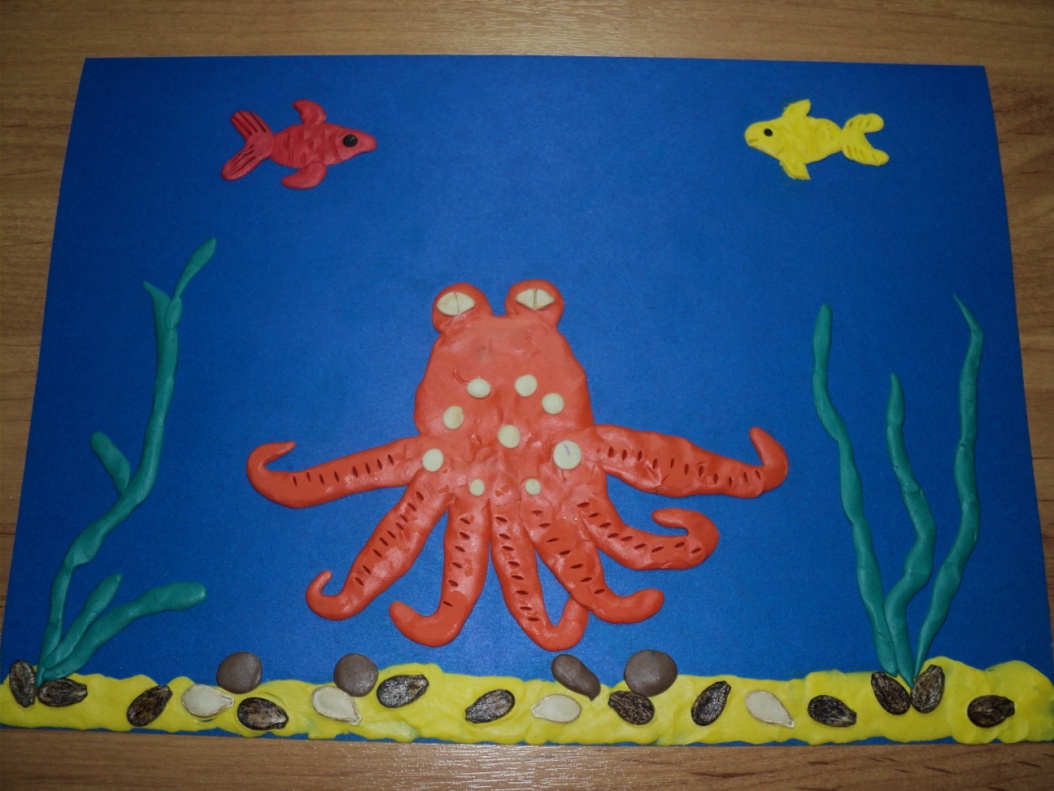 Заключение.В технике пластилинографии можно создать: цветы, растения, насекомых, рыб, животных. Первые успехи в работе вызовут у детей желание создавать тематические картинки сначала под руководством взрослого, а затем в собственном творчестве, что будет способствовать развитию воображения и фантазии.Рисование пластилином замечательный по своим возможностям вид изобразительной деятельности. Оно позволяет ребенку освоить объем, сделать картину рельефной и за счет этого более выразительной и живой. Но кроме этого, это еще и способ задать детским пальчикам хорошую мышечную нагрузку.